FUNDEC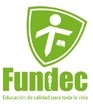 INFORMACIÓN ESTUDIANTECódigo: 01Versión: 0.1Fecha Versión: 5/06/2014Página: 1 de 1 Información PersonalNombres: Identificación:Teléfono:Apellidos:Sexo: Celular:Correo electrónico: Dirección:Lugar de residencia:Barrio: Fecha de nacimiento: Tipo de sangre:Lugar de nacimiento: Fecha inscripción:Sede - Jornada:	Programa: 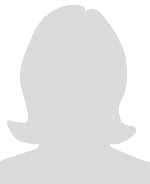  Información AdicionalExped. Documento:Estrato: Zona:Medio de transporte:Ocupación: Discapacidad:EPS: ARS:Aseguradora: Estado civil:Nivel de formación:.Información AcadémicaInformación FamiliarInformación LaboralPreguntas PersonalizadasxxxxxxxxxxxxxxxxxxxxxxxxxxxC.C. ¿??????????????www.q10.com	InstituciónMunicipioNivel AcadémicoDetalleDetalleDetalleGraduadoFecha GraduaciónTítulo AlcanzadoNombre CompletoIdentificaciónTeléfonoCelularCorreo electrónicoParentescoEmpresaMunicipioCargoTeléfonoDirecciónIngresoTerminación